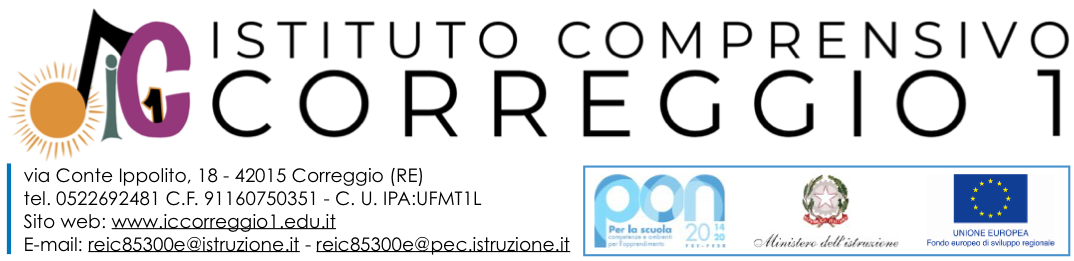 PIANO DIDATTICO PERSONALIZZATOA.S. 2022/2023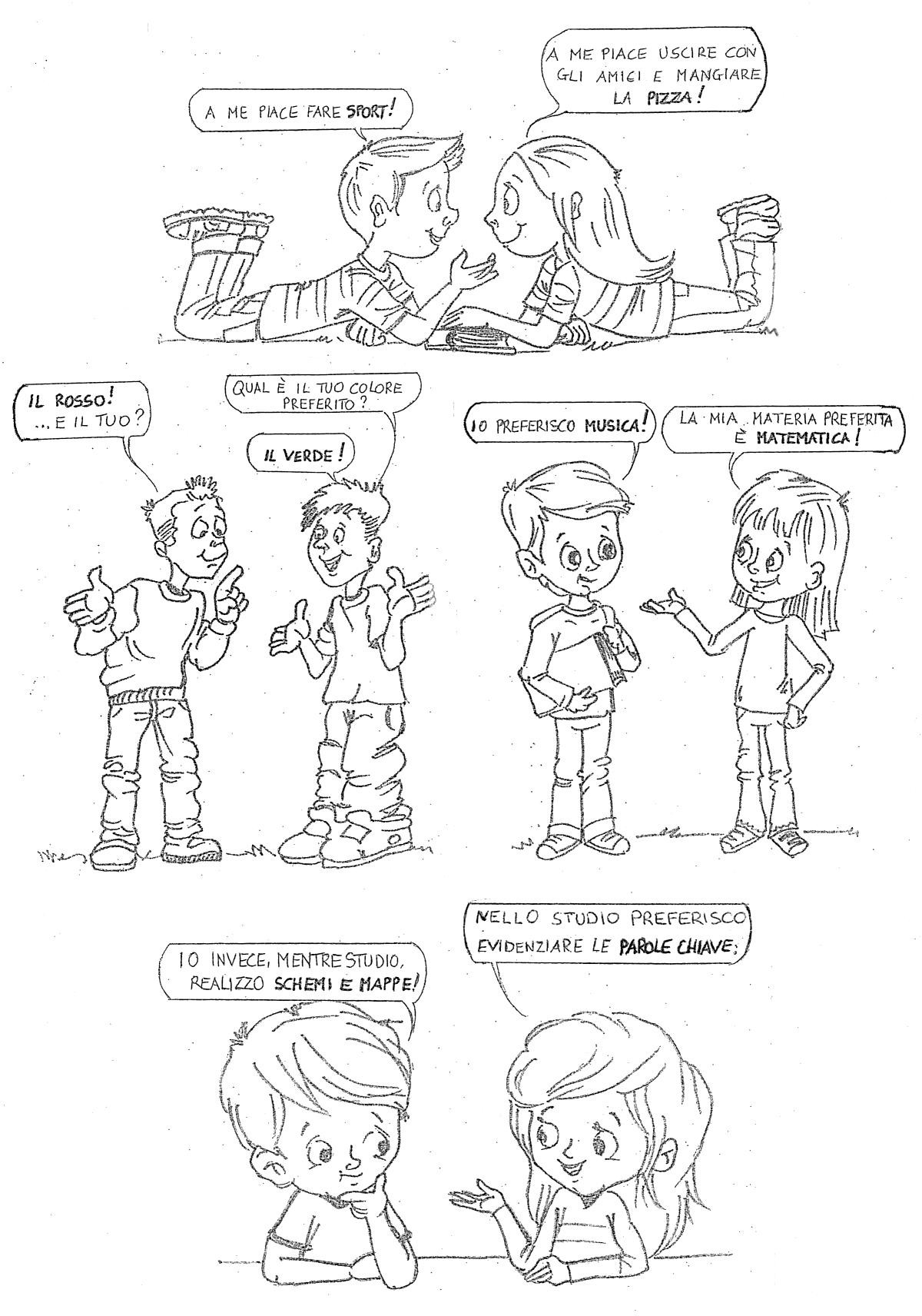 𝓞𝓰𝓷𝓾𝓷𝓸 𝓭𝓲 𝓷𝓸𝓲 𝓱𝓪 𝓬𝓪𝓻𝓪𝓽𝓽𝓮𝓻𝓲𝓼𝓽𝓲𝓬𝓱𝓮 𝓭𝓲𝓿𝓮𝓻𝓼𝓮 𝓮 𝓾𝓷 𝓹𝓻𝓸𝓹𝓻𝓲𝓸 𝓼𝓽𝓲𝓵𝓮 𝓭𝓲 𝓪𝓹𝓹𝓻𝓮𝓷𝓭𝓲𝓶𝓮𝓷𝓽𝓸.Tu come preferisci apprendere? Alcuni strumenti e strategie favoriscono gli apprendimenti; abbiamo pensato a quelli che potrebbero essere più congeniali per te.STRUMENTI COMPENSATIVI E MISURE DISPENSATIVE (Legge170/2010, art.5)(Nella colonna “B” è possibile indicare eventuali variazioni relative alla seconda parte dell’anno scolastico)(Nella colonna “B” è possibile indicare eventuali variazioni relative alla seconda parte dell’anno scolastico)CRITERI E MODALITÀ DI VERIFICA E VALUTAZIONE(Legge170/2010, art.5)MODALITÀ DI VALUTAZIONENon vengono valutati gli errori ortografici.La valutazione delle prove scritte e orali tiene conto del contenuto e non della forma.Non si valutano gli errori di spelling.Le prove orali hanno maggiore considerazione delle corrispondenti prove scritte.Si valutano le conoscenze e non le carenze.Non si valuta l’apprendimento per l’apprendimento, ma come parte di un percorso.La valutazione deve avere una valenza metacognitiva.PATTO CON L’ALUNNOSI CONCORDANO:I COMPITI A CASAEventuale riduzione e/o carico di lavoro equilibratoOrganizzazione di un piano di studio settimanale con distribuzione giornaliera del carico di lavoroSTRUMENTI COMPENSATIVI UTILIZZATI A CASAΟ Audio (registrazioni, libri digitali, audiolibri, sintesi vocale)Ο Videoscrittura con correttore ortograficoΟ Programmi per l’elaborazione di mappeΟ Calcolatrice o computer con fogli di calcoloΟ Lettura dell’adultoΟ Scrittura dell’adulto quando l’alunno è stancoΟ Schemi e mappe elaborati dall’alunno o forniti dal docenteΟ Procedure fornite dal docenteΟ Tavola pitagoricaAltro__________________________________________________INTERROGAZIONI E VERIFICHE (tempi e modalità)Evitare, possibilmente, interrogazioni/verifiche nella stessa giornata________________________________________________________________________________________________________PIANO DIDATTICO PERSONALIZZATO DI _______________ ________________________________________________CLASSE ____________________________________SCUOLA ____________________________________FIRME INSEGNANTI DI CLASSE/				DIRIGENTE SCOLASTICODOCENTI CONSIGLIO DI CLASSE___________________________		__________________________________________________________________________________________________________________________________		GENITORI___________________________		__________________________________________________		__________________________________________________             ALUNNO___________________________             _______________________COORDINATORE DI CLASSE___________________________	Correggio, _______________STRUMENTI COMPENSATIVIItalianoItalianoMatem.Matem.StoriaStoriaGeogr.Geogr.ScienzeScienzeIngleseInglese2°LinguaStraniera2°LinguaStranieraTecnol.Tecnol.MusicaMusicaArteArteEduc. FisicaEduc. FisicaReligioneReligioneABABABABABABABABABABABABUtilizzo di schemi, tabelle, formulario mappeEventuali prove a risposta multiplaUso di immagini per fissare i concettiInterrogazioni e verifiche programmateIncentivare a casa l’uso di supportiaudio e/o informatici anche allegatial libro di testiFotocopia dell’esercizio al posto dellacopiatura/dettaturaCalcolatriceComputer con correttore ortografico. Stampante e scanner.Computer con sintesi vocaleAudiolibriLibri e dizionari digitaliAlfabetiere/tabella dei caratteriTabelle per convenzioni ortograficheTabelle per analisi grammaticale e sintatticaTavola pitagoricaTabelle e formulari con esempi di applicazioneAltro (specificare)MISURE DISPENSATIVEItalianoItalianoMatem.Matem.StoriaStoriaGeogr.Geogr.ScienzeScienzeIngleseInglese2° Lingua Straniera2° Lingua StranieraTecnol.Tecnol.MusicaMusicaArteArteEduc. FisicaEduc. FisicaReligioneReligioneABABABABABABABABABABABABBDispensa dalla lettura ad alta voceDispensa dal prendere appuntiDispensa dal rispetto dei tempi standardDispensa da copiatura dalla lavagnaDispensa da dettatura di testi e/o appuntiDispensa da studio mnemonico tabellineDispensa da studio lingua straniera scrittaDispensa dall’uso del vocabolarioAltro (specificare)MODALITÀ DI VERIFICAMODALITÀ DI VERIFICAITALIANOInterrogazioni/Compiti in classe programmati.Prove orali in compensazione delle prove scritte.Presentazione diversificata delle verifiche (cartaceo, computer, …).Riduzione/selezione della quantità di esercizi nelle verifiche scritte.Prove graduate.Uso di mediatori didattici durante le prove scritte e orali (mappe concettuali/mentali, schemi, immagini).Utilizzo di prove strutturate: domande a risposta chiusa per la verifica dell’apprendimento, scelta multipla, vero/falso, cloze, match, ….Lettura del testo della verifica scritta da parte dell’insegnante o tutor.Lettura del testo della verifica scritta con l’utilizzo della sintesi vocale.Testo della verifica scritta in formato digitale e/o stampato maiuscolo.Programmazione di tempi più lunghi per l’esecuzione di prove scritte.Prove orali in compensazione alle prove scritte nella lingua non materna.Altro ______________________________________________________MATEMATICAInterrogazioni/Compiti in classe programmati.Prove orali in compensazione delle prove scritte.Presentazione diversificata delle verifiche (cartaceo, computer, …).Riduzione/selezione della quantità di esercizi nelle verifiche scritte.Prove graduate.Uso di mediatori didattici durante le prove scritte e orali (mappe concettuali/mentali, schemi, immagini).Utilizzo di prove strutturate: domande a risposta chiusa per la verifica dell’apprendimento, scelta multipla, vero/falso, cloze, match, ….Lettura del testo della verifica scritta da parte dell’insegnante o tutor.Lettura del testo della verifica scritta con l’utilizzo della sintesi vocale.Testo della verifica scritta in formato digitale e/o stampato maiuscolo.Programmazione di tempi più lunghi per l’esecuzione di prove scritte.Prove orali in compensazione alle prove scritte nella lingua non materna.Altro ______________________________________________________STORIAInterrogazioni/Compiti in classe programmati.Prove orali in compensazione delle prove scritte.Presentazione diversificata delle verifiche (cartaceo, computer, …).Riduzione/selezione della quantità di esercizi nelle verifiche scritte.Prove graduate.Uso di mediatori didattici durante le prove scritte e orali (mappe concettuali/mentali, schemi, immagini).Utilizzo di prove strutturate: domande a risposta chiusa per la verifica dell’apprendimento, scelta multipla, vero/falso, cloze, match, ….Lettura del testo della verifica scritta da parte dell’insegnante o tutor.Lettura del testo della verifica scritta con l’utilizzo della sintesi vocale.Testo della verifica scritta in formato digitale e/o stampato maiuscolo.Programmazione di tempi più lunghi per l’esecuzione di prove scritte.Prove orali in compensazione alle prove scritte nella lingua non materna.Altro ______________________________________________________GEOGRAFIAInterrogazioni/Compiti in classe programmati.Prove orali in compensazione delle prove scritte.Presentazione diversificata delle verifiche (cartaceo, computer, …).Riduzione/selezione della quantità di esercizi nelle verifiche scritte.Prove graduate.Uso di mediatori didattici durante le prove scritte e orali (mappe concettuali/mentali, schemi, immagini).Utilizzo di prove strutturate: domande a risposta chiusa per la verifica dell’apprendimento, scelta multipla, vero/falso, cloze, match, ….Lettura del testo della verifica scritta da parte dell’insegnante o tutor.Lettura del testo della verifica scritta con l’utilizzo della sintesi vocale.Testo della verifica scritta in formato digitale e/o stampato maiuscolo.Programmazione di tempi più lunghi per l’esecuzione di prove scritte.Prove orali in compensazione alle prove scritte nella lingua non materna.Altro ______________________________________________________SCIENZEInterrogazioni/Compiti in classe programmati.Prove orali in compensazione delle prove scritte.Presentazione diversificata delle verifiche (cartaceo, computer, …).Riduzione/selezione della quantità di esercizi nelle verifiche scritte.Prove graduate.Uso di mediatori didattici durante le prove scritte e orali (mappe concettuali/mentali, schemi, immagini).Utilizzo di prove strutturate: domande a risposta chiusa per la verifica dell’apprendimento, scelta multipla, vero/falso, cloze, match, ….Lettura del testo della verifica scritta da parte dell’insegnante o tutor.Lettura del testo della verifica scritta con l’utilizzo della sintesi vocale.Testo della verifica scritta in formato digitale e/o stampato maiuscolo.Programmazione di tempi più lunghi per l’esecuzione di prove scritte.Prove orali in compensazione alle prove scritte nella lingua non materna.Altro ______________________________________________________INGLESEINGLESEInterrogazioni/Compiti in classe programmati.Prove orali in compensazione delle prove scritte.Presentazione diversificata delle verifiche (cartaceo, computer, …).Riduzione/selezione della quantità di esercizi nelle verifiche scritte.Prove graduate.Uso di mediatori didattici durante le prove scritte e orali (mappe concettuali/mentali, schemi, immagini).Utilizzo di prove strutturate: domande a risposta chiusa per la verifica dell’apprendimento, scelta multipla, vero/falso, cloze, match, ….Lettura del testo della verifica scritta da parte dell’insegnante o tutor.Lettura del testo della verifica scritta con l’utilizzo della sintesi vocale.Testo della verifica scritta in formato digitale e/o stampato maiuscolo.Programmazione di tempi più lunghi per l’esecuzione di prove scritte.Prove orali in compensazione alle prove scritte nella lingua non materna.Altro ______________________________________________________2° LINGUA STRANIERAInterrogazioni/Compiti in classe programmati.Prove orali in compensazione delle prove scritte.Presentazione diversificata delle verifiche (cartaceo, computer, …).Riduzione/selezione della quantità di esercizi nelle verifiche scritte.Prove graduate.Uso di mediatori didattici durante le prove scritte e orali (mappe concettuali/mentali, schemi, immagini).Utilizzo di prove strutturate: domande a risposta chiusa per la verifica dell’apprendimento, scelta multipla, vero/falso, cloze, match, ….Lettura del testo della verifica scritta da parte dell’insegnante o tutor.Lettura del testo della verifica scritta con l’utilizzo della sintesi vocale.Testo della verifica scritta in formato digitale e/o stampato maiuscolo.Programmazione di tempi più lunghi per l’esecuzione di prove scritte.Prove orali in compensazione alle prove scritte nella lingua non materna.Altro ______________________________________________________TECNOLOGIAInterrogazioni/Compiti in classe programmati.Prove orali in compensazione delle prove scritte.Presentazione diversificata delle verifiche (cartaceo, computer, …).Riduzione/selezione della quantità di esercizi nelle verifiche scritte.Prove graduate.Uso di mediatori didattici durante le prove scritte e orali (mappe concettuali/mentali, schemi, immagini).Utilizzo di prove strutturate: domande a risposta chiusa per la verifica dell’apprendimento, scelta multipla, vero/falso, cloze, match, ….Lettura del testo della verifica scritta da parte dell’insegnante o tutor.Lettura del testo della verifica scritta con l’utilizzo della sintesi vocale.Testo della verifica scritta in formato digitale e/o stampato maiuscolo.Programmazione di tempi più lunghi per l’esecuzione di prove scritte.Prove orali in compensazione alle prove scritte nella lingua non materna.Altro ______________________________________________________MUSICAInterrogazioni/Compiti in classe programmati.Prove orali in compensazione delle prove scritte.Presentazione diversificata delle verifiche (cartaceo, computer, …).Riduzione/selezione della quantità di esercizi nelle verifiche scritte.Prove graduate.Uso di mediatori didattici durante le prove scritte e orali (mappe concettuali/mentali, schemi, immagini).Utilizzo di prove strutturate: domande a risposta chiusa per la verifica dell’apprendimento, scelta multipla, vero/falso, cloze, match, ….Lettura del testo della verifica scritta da parte dell’insegnante o tutor.Lettura del testo della verifica scritta con l’utilizzo della sintesi vocale.Testo della verifica scritta in formato digitale e/o stampato maiuscolo.Programmazione di tempi più lunghi per l’esecuzione di prove scritte.Prove orali in compensazione alle prove scritte nella lingua non materna.Altro ______________________________________________________ARTEARTEInterrogazioni/Compiti in classe programmati.Prove orali in compensazione delle prove scritte.Presentazione diversificata delle verifiche (cartaceo, computer, …).Riduzione/selezione della quantità di esercizi nelle verifiche scritte.Prove graduate.Uso di mediatori didattici durante le prove scritte e orali (mappe concettuali/mentali, schemi, immagini).Utilizzo di prove strutturate: domande a risposta chiusa per la verifica dell’apprendimento, scelta multipla, vero/falso, cloze, match, ….Lettura del testo della verifica scritta da parte dell’insegnante o tutor.Lettura del testo della verifica scritta con l’utilizzo della sintesi vocale.Testo della verifica scritta in formato digitale e/o stampato maiuscolo.Programmazione di tempi più lunghi per l’esecuzione di prove scritte.Prove orali in compensazione alle prove scritte nella lingua non materna.Altro ______________________________________________________EDUCAZIONE FISICAInterrogazioni/Compiti in classe programmati.Prove orali in compensazione delle prove scritte.Presentazione diversificata delle verifiche (cartaceo, computer, …).Riduzione/selezione della quantità di esercizi nelle verifiche scritte.Prove graduate.Uso di mediatori didattici durante le prove scritte e orali (mappe concettuali/mentali, schemi, immagini).Utilizzo di prove strutturate: domande a risposta chiusa per la verifica dell’apprendimento, scelta multipla, vero/falso, cloze, match, ….Lettura del testo della verifica scritta da parte dell’insegnante o tutor.Lettura del testo della verifica scritta con l’utilizzo della sintesi vocale.Testo della verifica scritta in formato digitale e/o stampato maiuscolo.Programmazione di tempi più lunghi per l’esecuzione di prove scritte.Prove orali in compensazione alle prove scritte nella lingua non materna.Altro ______________________________________________________RELIGIONE / ATTIVITÀ ALTERNATIVAInterrogazioni/Compiti in classe programmati.Prove orali in compensazione delle prove scritte.Presentazione diversificata delle verifiche (cartaceo, computer, …).Riduzione/selezione della quantità di esercizi nelle verifiche scritte.Prove graduate.Uso di mediatori didattici durante le prove scritte e orali (mappe concettuali/mentali, schemi, immagini).Utilizzo di prove strutturate: domande a risposta chiusa per la verifica dell’apprendimento, scelta multipla, vero/falso, cloze, match, ….Lettura del testo della verifica scritta da parte dell’insegnante o tutor.Lettura del testo della verifica scritta con l’utilizzo della sintesi vocale.Testo della verifica scritta in formato digitale e/o stampato maiuscolo.Programmazione di tempi più lunghi per l’esecuzione di prove scritte.Prove orali in compensazione alle prove scritte nella lingua non materna.Altro ______________________________________________________